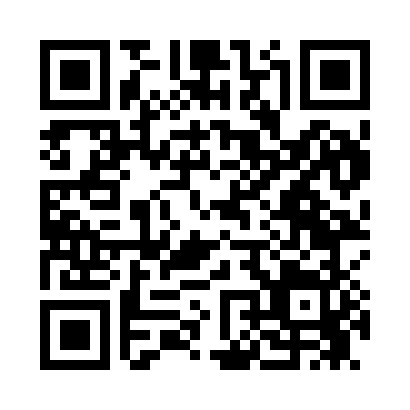 Prayer times for Mehan, Oklahoma, USAMon 1 Jul 2024 - Wed 31 Jul 2024High Latitude Method: Angle Based RulePrayer Calculation Method: Islamic Society of North AmericaAsar Calculation Method: ShafiPrayer times provided by https://www.salahtimes.comDateDayFajrSunriseDhuhrAsrMaghribIsha1Mon4:476:151:325:228:4910:162Tue4:486:151:325:228:4810:163Wed4:496:161:325:228:4810:164Thu4:496:161:325:228:4810:155Fri4:506:171:335:228:4810:156Sat4:516:171:335:228:4810:157Sun4:516:181:335:238:4810:148Mon4:526:191:335:238:4710:149Tue4:536:191:335:238:4710:1310Wed4:546:201:335:238:4710:1311Thu4:546:201:335:238:4610:1212Fri4:556:211:345:238:4610:1113Sat4:566:221:345:238:4510:1114Sun4:576:221:345:238:4510:1015Mon4:586:231:345:238:4410:0916Tue4:596:241:345:238:4410:0917Wed5:006:241:345:238:4310:0818Thu5:016:251:345:238:4310:0719Fri5:026:261:345:238:4210:0620Sat5:036:261:345:238:4210:0521Sun5:046:271:345:238:4110:0422Mon5:056:281:345:238:4010:0323Tue5:066:291:345:238:4010:0224Wed5:076:291:345:238:3910:0125Thu5:086:301:345:238:3810:0026Fri5:096:311:345:228:379:5927Sat5:106:321:345:228:379:5828Sun5:116:321:345:228:369:5729Mon5:126:331:345:228:359:5630Tue5:136:341:345:228:349:5531Wed5:146:351:345:228:339:54